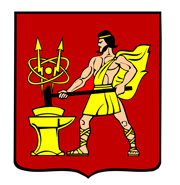 АДМИНИСТРАЦИЯ  ГОРОДСКОГО ОКРУГА ЭЛЕКТРОСТАЛЬМОСКОВСКОЙ   ОБЛАСТИПОСТАНОВЛЕНИЕ08.11.2023 № 1489/11О прогнозе социально-экономического развития городского округа Электросталь Московской области на 2024-2026 годыВ соответствии с Бюджетным кодексом Российской Федерации, постановлением Администрации городского округа Электросталь Московской области от 30.06.2023 №910/6 «Об утверждении Порядка разработки, корректировки, осуществления мониторинга и контроля реализации прогноза социально-экономического развития городского округа Электросталь Московской области на среднесрочный период» Администрация городского округа Электросталь Московской области ПОСТАНОВЛЯЕТ:1. Одобрить прогноз социально-экономического развития городского округа Электросталь Московской области на 2024-2026 годы согласно приложению к настоящему постановлению.2. Финансовому управлению Администрации городского округа Электросталь Московской области составить проект бюджета городского округа Электросталь Московской области на 2024 год и на плановый период  2025 и 2026 годов на основе прогноза социально-экономического развития городского округа Электросталь Московской области на 2024-2026 годы.3. Представить прогноз социально-экономического развития городского округа Электросталь Московской области  на 2024-2026 годы в установленном порядке Совету депутатов городского округа Электросталь Московской области одновременно с проектом решения Совета депутатов городского округа Электросталь Московской области «О бюджете городского округа Электросталь Московской области на 2024 год и на плановый период  2025  и 2026 годов».4. Опубликовать настоящее постановление в газете «Молва» и разместить на официальном сайте городского округа Электросталь Московской области по адресу: www.electrostal.ru.5. Настоящее постановление вступает в силу со дня его подписания.6. Контроль за исполнением настоящего постановления возлагаю на себя.Первый заместитель ГлавыАдминистрации городского округа                                                                   О.В.Печникова	Прогноз социально-экономического развития городского округа Электросталь Московской области на 2024-2026 годыПоказатели прогноза социально экономического развития городского округа Электросталь Московской области на 2024-2026 годыПояснительная записка к прогнозу социально- экономического развитиягородского округа Электросталь Московской области на 2024-2026 годыПрогноз социально-экономического развития городского округа Электросталь Московской области разработан в соответствии с Бюджетным кодексом Российской Федерации, постановлением Правительства Московской области от 24.06.2016 №488/18                «О порядке разработки, корректировки, осуществления мониторинга и контроля реализации прогноза социально-экономического развития Московской области на среднесрочный период и признании утратившими силу некоторых постановлений правительства Московской области», постановлением Администрации городского округа Электросталь Московской области от 30.06.2023 №910/6 «Об утверждении Порядка разработки, корректировки, осуществления мониторинга и контроля реализации прогноза социально-экономического развития городского округа Электросталь Московской области на среднесрочный период» (далее – Порядок).В соответствии с Порядком в разработке прогноза в пределах своей компетенции участвовали структурные подразделения Администрации городского округа Электросталь Московской области и подведомственные учреждения городского округа Электросталь Московской области, созданные для выполнения полномочий городского округа Электросталь Московской области в прогнозируемой сфере деятельности.Прогноз разработан на три года на основе анализа тенденций развития экономики и социальной сферы городского округа Электросталь Московской области, на базе статистических данных за 2021 и 2022 годы, а также итогов социально-экономического развития экономики и социальной сферы городского округа Электросталь Московской области в январе-июне 2023 года. При этом учтены сценарные условия функционирования экономики Российской Федерации, применены индексы-дефляторы цен по видам экономической деятельности и индексы потребительских цен, рекомендованные Министерством экономического развития Российской Федерации. Разработка основных параметров развития экономики проведена по двум вариантам:первый вариант (консервативный) – предлагает развитие на основе консервативных оценок темпов экономического роста с учетом возможности ухудшения экономических условий;второй вариант (базовый) – характеризует оживление и рост в экономике вследствие расширения инвестиционных программ, поддержки государством внутреннего спроса и предложения.Краткая характеристика муниципального образованияГород Электросталь основан в 1916 году (до 1928 года – посёлок Затишье). Создание в начале 20-го века крупным российским промышленником Н.А. Второвым уникального завода по производству высококачественной стали в электрических печах и завода по производству боеприпасов превратили урочище Затишье в рабочий посёлок, а с 26 декабря 1938 года – в город Электросталь. Сегодня это крупный промышленный, культурный и спортивный центр. Городской округ Электросталь расположен в 58 км к востоку от центра г. Москвы. Площадь территории городского округа составляет 13 537 га. В состав городского округа помимо города Электросталь входят следующие населенные пункты: деревня Бабеево; поселок Всеволодово; поселок Елизаветино; деревня Есино; село Иванисово; поселок Новые Дома; деревня Пушкино; поселок  Случайный; деревня Степаново; поселок Фрязево.Отрасли экономики, являющиеся драйверами развития муниципального образования.Городской округ Электросталь является одним из ведущих промышленных центров Московской области и обладает крупнейшим в стране производством ядерного топлива, тяжелого машиностроения, высококачественной стали и химической продукции.  Всего на территории городского округа Электросталь осуществляют деятельность 332 крупных и средних предприятий всех видов деятельности. В тоже время территория городского округа насыщена хозяйствующими субъектами малого предпринимательства. Демографические показатели.Численность населения городского округа Электросталь по состоянию на 01.01.2022 (с учётом итогов Всероссийской переписи населения 2020 г.) составляла 154701 человек. В 2022 году в городском округе родилось 1079 детей, смертность составила 2250 человек. В результате, естественная убыль населения городского округа составила 1171 человек.  Ввиду естественной убыли населения, а также отрицательного миграционного прироста, сложившегося в 2022 году (-1340 человек), численность населения городского округа Электросталь по состоянию на 01.01.2023 уменьшилась и составила 152190 человек.В 2022 году родилось на 8,18 % меньше детей по сравнению с предыдущим годом, число родившихся составило 1079 детей, что на 96 детей меньше, чем за аналогичный период 2021 года (1173 ребенка). Общий коэффициент рождаемости за 2022 год снизился на 0,5 единиц и составил 7,0 родившихся на 1000 человек населения (в 2021 году – 7,5 родившихся на 1000 человек населения).За январь – июнь 2023 года в городском округе родилось 582 ребенка, что на 42 ребенка больше, чем за аналогичный период 2022 года. Наблюдается тенденция к росту рождаемости. К концу 2023 года рождаемость оценочно превысит значения 2022 года. В прогнозном периоде 2024-2026 годов ожидается незначительный рост рождаемости, что обусловлено следующими основными причинами: снижение количества женщин фертильного возраста в активном детородном периоде, откладывание планирования беременности. Однако, последовательная реализация мероприятий по поддержке материнства и детства, позволит рассчитывать на формирование положительной динамики рождаемости по второму варианту прогноза.В 2022 году наблюдалось снижение смертности. За 2022 год в городском округе умерло 2250 человек, что на 688 человек меньше, чем в 2021 году. Тенденция снижения смертности наблюдается и в 2023 году, за январь-июнь 2023 года смертность составила 1031 человек, в 2021 году за аналогичный период умерло 1195 человек (на 164 человека больше). В этой связи уровень смертности в 2023 году уменьшится и оценочно составит 2156 человек.В прогнозном периоде ожидается снижение смертности. Наращивание мощностей учреждений здравоохранения, совершенствование медицинской помощи, и проводимая профилактическая работа будут способствовать ограничению роста новых случаев смертности. Реализация мероприятий по снижению смертности населения, улучшение качества медицинского обслуживания, профилактика заболеваний позволит увеличить ожидаемую продолжительность жизни к 2026 году.С 2019 года на территории городского округа Электросталь наблюдается отрицательный миграционный прирос.  За период январь-июнь 2023 года миграционный прирост по городскому округу отрицательный (-370 чел). Учитывая, что за последние три года годовой миграционный прирост складывался отрицательный, и с учетом того, что на территории не планируется строительство крупных предприятий, а также ввиду низкого роста жилищного строительства, на прогнозный период 2024-2026 годов ожидается сохранение отрицательного миграционного прироста.Промышленное производство.Сложившаяся характеристика развития промышленного производстваОсновные экономические показатели города, в основном, формируют три крупнейшие промышленные предприятия, осуществляющие свою деятельность сфере обрабатывающего производства: АО «Машиностроительный завод», входит в структуру Топливной компании «ТВЭЛ» Госкорпорации «Росатом», вид деятельности: производство ядерного топлива; - ОАО «Металлургический завод «Электросталь», вид деятельности: производство стали в слитках, способен выплавлять более 2000 марок высококачественной стали; - ОАО «Электростальский завод тяжелого машиностроения», вид деятельности: производство машин и оборудования для металлургии, выпускает прокатные станы для металлургической промышленности. Кроме них, на территории городского округа осуществляют деятельность крупные предприятия: - ОАО «Электростальский химико- механический завод им. Н.Д.Зелинского», ранее входивший в корпорацию «Спецзащита», теперь работает под брендом «Зелинский групп», вид деятельности: производство средств индивидуальной защиты, производит жизненно необходимые средства химзащиты; - АО «НПО «Неорганика», вид деятельности: научные исследования и разработки в области естественных и технических наук; - АО «502 завод по ремонту военно-технического имущества»: предприятие находится под ведомством Минобороны РФ, вид деятельности: ремонт вооружения и военной техники. Объем отгруженных товаров собственного производства крупных и средних организаций городского округа (без организаций с численностью работающих менее 15 человек) по промышленным видам деятельности составил за 2022 год                                          72,26 млрд. руб., рост по сравнению с 2021 годом 131% (в 2021 году объем отгруженных товаров составил 55,16 млрд.руб.)В структуре промышленного производства ведущие позиции занимают обрабатывающие производства, их доля в объеме отгруженной продукции крупных и средних организаций (без организаций с численностью работников менее 15 чел.) по итогам 2022 года составляла 94,5 %. Особое влияние на рост показателя оказывают три крупнейших предприятия города АО «Машиностроительный завод» (производство ядерного топлива), АО «Металлургический завод «Электросталь» (производство стали в слитках), ОАО «Электростальский завод тяжелого машиностроения» (производство машин и оборудования для металлургии, выпускает прокатные станы для металлургической промышленности).  Объем отгруженной продукции за 2022 год у АО «МСЗ» составил 22,26 млрд.руб. (темп роста – 144,3%), у АО МЗ «Электросталь» - 19,04 млрд.руб. (темп роста - 136,8%), ОАО «ЭЗТМ» - 2,74 млрд. руб. Доля этих предприятий в общем объеме отгруженной продукции по промышленным предприятиям городского округа – 60,9%.В январе - июне 2023 года объемы отгруженной продукции трех крупнейших предприятий городского округа продолжают увеличиваться.  АО «МСЗ» отгрузил за январь-июнь 2023 года продукции на 9,16 млрд.руб. (рост по сравнению с аналогичным периодом 2022 года – 160,1%), АО МЗ «Электросталь» - 12,88 млрд.руб. (темп роста – 183,3%), ОАО «ЭЗТМ» - ЭЗТМ» - 2,02 млрд. руб.(темп роста – 184,3%).В 2023 году объем отгруженных товаров собственного производства крупных и средних предприятий и организаций городского округа (без организаций с численностью работающих менее 15 человек) по промышленным видам деятельности составит оценочно 113,35 млрд.руб., рост по сравнению с 2022 годом 156,9%. Рост объемов отгруженной продукции в основном обусловлен ростом числа гособоронзаказов. Основная доля отгруженной продукции приходится на предприятия обрабатывающего производства, за 2023 год объем оценочно составит 109,32 млрд.руб. (рост – 160%). В целом по городскому округу объем отгруженной продукции крупных и средних организаций городского округа по промышленным видам деятельности за январь-июнь 2023 года составил 54,1 млрд.рублей (тем роста по сравнению с аналогичным периодом 2022 года – 184,3%), в том числе: «Обрабатывающее производство» – 51,77 млрд.руб. (темп роста – 191,1%); «Обеспечение электрической энергией, газом и паром; кондиционирование воздуха» – 1,77 (темп роста – 96,1%);  «Водоснабжение; водоотведение, организация сбора и утилизации отходов, деятельность по ликвидации загрязнений» – 0,56 млн.руб. (темп роста – 117,6%). В обрабатывающем производстве наиболее высокий объем отгруженной продукции сложился по виду деятельности «Производство металлургическое» - 24,75 млрд.руб. (темп роста – 140%).На прогнозный период 2024-2026 годов планируется умеренный рост объема отгруженной продукции промышленного производства: 2024 год – 104,8%, 2025 год – 106,1%, 2026 год – 107,2%. Важным фактором динамичного развития промышленного производства является углубление процессов модернизации промышленности, повышение эффективности использования ресурсов предприятий; увеличение загрузки производственных мощностей. Наибольшим потенциалом обладают предприятия обрабатывающего производства, которые формируют более 90% объема отгруженной продукции, выпускаемой на территории городского округа Электросталь.Малое и среднее предпринимательство.По состоянию на 1 января 2023 года в городском округе Электросталь Московской области функционировал 1881 субъект малого и среднего предпринимательства (без учета ИП) (далее – МСП).Среднесписочная численность работающих в организациях МСП по итогам 2022 года составляла 11310 человек. Среднемесячная заработная плата на предприятиях МСП по итогам 2022 года составляла – 42808 руб. 33% налоговых поступлений в доход местного бюджета приходится на поступления от деятельности субъектов МСП.Снижение численности субъектов МСП обусловлено неустойчивой экономической ситуацией, вызванной влиянием ранее введенных ограничительных мер по борьбе с короновирусной инфекцией и санкционной политикой западных стран против Российской Федерации.Несмотря на меры государственной поддержки, оказываемой субъектам малого предпринимательства в 2023 году продолжается тенденция к снижению  численности МСП. Малый бизнес городского округа Электросталь в своем большинстве смог адаптироваться к текущим кризисным условиям, но говорить о полном восстановлении пока преждевременно. В связи с неустойчивой экономической ситуаций из-за введения санкций против Российской Федерации в 2024 году планируется незначительное снижение численности юридических лиц. В последующих годах в связи с поэтапным восстановлением экономики планируется незначительный рост предприятий за счет реализации инвестиционных проектов, развития индустриальных парков и привлечения на территорию городского округа дополнительных резидентов.В городском округе Электросталь разработана и действует муниципальная программа поддержки предпринимательства, в рамках программы предусмотрена финансовая, имущественная и информационная поддержка. В 2022 году объем финансирования мероприятия программы «Частичная компенсация субъектам малого и среднего предпринимательства затрат, связанных с приобретением оборудования в целях создания и (или) развития либо модернизации производства товаров (работ, услуг)» составил 1 млн.рублей.Инвестиции.В 2022 году объем инвестиций в основной капитал за счет всех источников финансирования по городскому округу Электросталь составил 14,56 млрд. руб., индекс физического объема составил 124 % (уровень инфляции -116,9%). По крупным и средним организациям объем инвестиций составил 14,42 мрд.руб., по малым и микропредприятиям – 0,13 млрд.руб.В 2022 году продолжилось строительство центра омниканальной торговли «Вайлберриз», объем инвестиций за 2022 г. составил 9,069 млрд.руб. Также значительный объем инвестиций освоили предприятия городского округа, осуществляющие свою деятельность в сфере обрабатывающего производства, в том числе АО «МСЗ» - годовой объем инвестиций составил 1,9 млрд. руб.В 2022 году продолжилось строительство производственного комплекса по изготовлению полотенцесушителей ООО «ЭНЕРГЕТИК», объем инвестиций за 2022 год составил 1,3 млрд. руб., продолжается реализовываться проект по строительству магазина цветов ИП Терскова Ирина Владимировна, инвестиции составили 7 млн. руб.; провели реконструкцию автозаправочного комплекса ООО «Торговый Дом Нефтьмагистраль», объем инвестиций за 2022 год составил 144  млн. руб., завершилось строительство производственно-складского здания ЗАО ТПК «ЭЛКО», площадью                   7 800 кв.м., объем инвестиций составил 306,9 млн. руб., продолжилось строительство производственно-складского комплекса ООО «МасТТех», объем инвестиций за 2022 год  10,6  млн. руб., продолжилась реконструкция существующих зданий                                           ООО «М.Р.И.С. Групп»,  объем инвестиций за 2022 год - 70,0 млн.руб. Кроме того, в 2022 году продолжилась реализация проекта по созданию производства компьютеров, электронных и оптических изделий ООО «Дэнни», началась реализация проекта по строительству медицинского центра ООО «Эльвизус».В первом полугодии 2023 года объем инвестиций по крупным и средним организациям городского округа составил 1,96 млрд.руб., снижение по сравнению с аналогичным периодом 2022 года на 77,83%. Причина снижения - уменьшение объемов инвестиций ООО «Вайлдберриз». Основной объем инвестиций был освоен компанией в 2022 году, в 2023 году планируется ввод в эксплуатация построенных складов и центра обработки данных. Кроме того, планируется продолжать модернизацию производства средств защиты органов дыхания ОАО «ЭХМЗ им. Н.Д. Зелинского», реконструкцию и модернизацию предприятия атомной отрасли АО «Машиностроительный завод», модернизацию и техническое перевооружение металлургического производства АО «Металлургический завод «Электросталь».В малом предпринимательстве в 2023 году планируется завершить начатые в 2021-2022 годах инвестиционные проекты.Объем инвестиций в основной капитал за счет всех источников финансирования за 2023 год оценочно составит 8 млрд.руб.Снижение темпов роста объема инвестиций по крупным и средним организациям городского округа Электросталь в прогнозном периоде 2024-2026 годов обусловлено небольшим ростом объемов инвестиций, которые планируют освоить крупнейшие предприятия, и завершением в текущем периоде строительства центра омниканальной оптовой торговли «Вайлдберриз».  Строительство крупных промышленных и торговых объектов на территории городского округа в прогнозный период не планируется. Основные направления деятельности по привлечению инвестиций: - развитие индустриального парка «Металлург»; - вовлечение в оборот (интенсификация использования) имеющихся резервных производственных площадей, которые предприятия готовы использовать с целью предоставления в аренду или выкупа, в том числе субъектам малого и среднего предпринимательства; - информирование предпринимателей о мерах государственной и муниципальной поддержки;- сопровождение инвестиционных проектов малого и среднего предпринимательства;- развитие государственно-частного партнерства (муниципально-частного партнерства), концессионных соглашений и пр.Строительство.В 2022 объем жилищного строительства в городском округе составил 38,81 тыс.кв.метров, введен в эксплуатацию мнгоквартирный дом (далее – МКД) по ул. Захарченко, площадью 33,16 тыс.кв.м (застройщик АО СЗ «Виктория девелопмент»), ввод общей площади жилых домов, построенных населением составил 5,65 тыс.кв.метров.В 2023 году ввод жилья в МКД не планируется, ввод общей площади жилых домов, построенных населением оценочно составит 5,4 тыс.кв.м. В 2024 году планируется ввести в эксплуатацию 12,9 тыс.кв. м жилья, в том числе: 6,7 тыс.кв.м жилья в МКД по пр. Рабочий, 8 (стр), застройщик АО СЗ «Виктория девелопмент», а также 6,2 тыс. кв.м жилья, построенного населением.В 2025 году планируется ввести в эксплуатацию 6,4 тыс.кв.м жилья, построенного населением.В 2026 году планируется ввести в эксплуатацию 45,36 тыс.кв. м жилья, в том числе: 27,16 тыс.кв.м жилья в МКД в Северном микрорайоне и 18,2 тыс.кв. м жилья, построенного населением.Для поддержания динамики ввода жилых объектов в эксплуатацию в городском округе проводится работа по согласованию концепций развития территорий          мкр.Северный-2 и территории по ул.Юбилейная. Кроме того, продолжится строительство микрорайона в квартале между Ногинским шоссе и проспектом Ленина.Уровень обеспеченности населения городского округа Электросталь жильем составил в 2022 году 23,91 кв.м на человека, рост по сравнению с 2021 годом – 102,7%.                     В 2023 году обеспеченность населения жильем оценочно вырастет и составит 24,25 кв.м на человека. Рост обусловлен не только вводом в эксплуатацию жилых домов, но и уменьшением численности населения городского округа. В 2024-2026 годах прогнозируется умеренный рост уровня обеспеченности населения жильем, к 2026 году он достигнет значения 25,62 кв.м на человека.Труд и заработная платаРынок труда городского округа Электросталь представлен предприятиями промышленного производства, строительства, оптовой и розничной торговли, услуг, организациями, осуществляющими административную деятельность и государственное управление. Наряду с крупнейшими промышленными предприятиями на территории городского округа осуществляют деятельность предприятия малого бизнеса.Предприятиями и организациями, определяющими динамику фонда заработной платы городского округа, являются крупнейшие промышленные предприятия: АО «МСЗ»,                       ОАО «ЭЗТМ», АО «МЗ «Электросталь», ОАО «ЭХМЗ», АО «502ЗРВТИ»,                                          ООО «МСЗ Механика», ООО «Вайлдбериз».Функционирующий на территории города малый бизнес, основным направлением деятельности которого является промышленное производство (металлообрабатывающее производство, производство изделий из пластмассы, строительных материалов, мебельная, пищевая, стекольная промышленность) представлен следующими предприятиями: предприятия группы компаний Тране, ООО «Терминус», ООО «Русинокс», АО «ТЭСМО», ООО «Промснабресурс», ЗАО «Полимер», ООО «Фабрика композитов».Численность официально зарегистрированных безработных в 2022 году значительно уменьшилась по сравнению с 2021 годом и составила 290 человек (в 2021 году 548 человек). Снижение обусловлено реализацией мероприятий по снижению напряженности на рынке труда, программы по переобучению безработных граждан и граждан, находящихся в поиске работы.По оценке, по итогам 2023 года уровень официально зарегистрированных безработных составит 270 человек.Анализ ситуации, складывающейся на рынке труда, показывает, 
что наибольшие сложности с трудоустройством возникают у инвалидов, молодежи, женщин, воспитывающих детей дошкольного возраста и детей-инвалидов, предпенсионеров, а также иных категорий социально незащищенных граждан, поддержка которых является одним из важнейших приоритетов политики занятости населения.В прогнозном периоде безработица будет снижаться. В основном на количество существующих рабочих мест будут влиять градообразующие предприятия города. Оптимизация численности рабочих мест должна быть завершена. Также планируется создание новых рабочих мест в связи с развитием территорий и расширением направлений деятельности, созданием коворкинг-центра, индустриальных парков, привлечением на их территорию новых производств, расширением действующих производств, выпуском новых видов продукции, развитием экспорта.В городском округе ведется работа по развитию сетевой торговли, формированию современных торговых комплексов, созданию комфортной среды для потребителя. Что приведет к созданию новых рабочих мест и вновь зарегистрированных индивидуальных предпринимателей и в результате позволит в прогнозном периоде значительно снизить численность безработных (до 200 человек в 2026 году).За 2022 год на предприятиях и в организациях городского округа было создано                         2764 рабочих места, на крупных и средних предприятиях – 1553 единиц, на предприятиях малого бизнеса – 1211 единиц.Открытие на территории городского округа крупного предприятия Центр омниканальной торговли ООО «Вайлбериз» обеспечило создание в 2022 году 1201 новое рабочее место. Среди предприятий малого бизнеса наибольшее количество новых рабочих мест было создано у ООО «Энергетик» - 81 единица, ООО «ДЭННИ» - 74 единицы, ООО «ТК Лифт» - 60 единиц.В текущем и прогнозном периоде создание новых рабочих мест продолжится.В 2022 году фонд оплаты труда по городскому округу составил 28,7 млрд.рублей, темп роста по сравнению с 2021 годом 114,4%.Организациями, определяющими динамику фонда заработной платы городского округа, являются крупнейшие промышленные предприятия: АО «МСЗ», ОАО «ЭЗТМ», АО «МЗ «Электросталь», ОАО «ЭХМЗ», АО «502ЗРВТИ», а также крупнейшее предприятие оптовой торговли «ООО Вайлдбериз». Доля фонда заработной платы перечисленных предприятий в общем объеме фонда заработной платы крупных и средних предприятий городского округа составлял в 2022 году 39%, в 2022 году ФЗП данных предприятий составил 8 933,72 млн.руб., темп роста по сравнению с 2021 годом 115,8%.Фонд заработной платы по крупным и средним организациям городского округа за январь-июнь 2023 года составил 18,82 млрд.рублей (темп роста по сравнению с аналогичным периодом 2022 года – 173,2%). Высокий темп роста обусловлен ростом фонда заработной платы работникам крупных и средних предприятий городского округа, выполнявшим работы по договорам гражданско-правового характера (далее - работники по ДГПХ), что связано с ростом численности работников по ДГПХ. За январь-июнь 2023 года средняя численность работников по ДГПХ составила 15999 чел., увеличение по сравнению с аналогичным периодом 2022 года на 15673 чел. (за январь-июнь 2022 года численность работников по ДГПХ составляла 326 чел.), фонд заработной платы работников по ДГПХ за январь-июнь 2023 года составил 6,04 млрд.руб. (по сравнению с аналогичным периодом 2022 года фонд заработной платы работников по ДГПХ увеличился на 5,5 млрд.руб.). Основная доля численности работников по ДГПХ приходится на предприятия, осуществляющих деятельность по ОКВЭД 47.91 «Торговля розничная по почте или по информационно-коммуникационной сети Интернет, крупнейшее предприятие городского округа, осуществляющее деятельность по ОКВЭД 47.91 - ООО «Вайлдбериз».В 2023 году темп роста фонда заработной платы по крупным и средним организациям оценивается в пределах 43,77 млрд.рублей, темп роста 152,5%.В прогнозном периоде планируется умеренный рост фонда заработной платы:-  в 2024 году рост составит 113,6 % (по базовому варианту);- в 2025 – 105,6% (по базовому варианту);- в 2026 году – 105,7% (по базовому варианту).Умеренный темп роста фонда заработной платы в прогнозный период 2024-2026 годов обусловлен тем, что на территории городского округа не планируется строительство новых крупных производств. Действующие предприятия и организации развиваются стабильно. Крупнейшие градообразующие предприятия АО «МСЗ» и АО «МЗ «Электросталь» сохраняют тенденцию роста фонда заработной платы в пределах 5-10% в год. ООО «Вайлдбериз» вышло на полную мощность, высокий рост фонда заработной платы из-за роста численности работников не планируется.Среднемесячная номинальная начисленная заработная плата работников (по полному кругу организаций) городского округа Электросталь составила в 2022 году 60601,11 руб., темп роста по сравнению с прошлым годом 114,7%, среднемесячная заработная плата работников по крупным и средним организациям (включая организации с численностью до 15 человек) выросла по сравнению с 2021 годом на 116,1% и составила 67749,9 руб. Причина  роста заработной платы - повышение производительности труда, а также рост объемов производства промышленных предприятий города. Наиболее высокий уровень среднемесячной заработной платы показывают предприятия городского округа, относящиеся к виду деятельности: «Обрабатывающее производство».За январь-июнь 2023 года среднемесячная начисленная заработная плата работников по крупным и средним организациям городского округа Электросталь, рассчитанная по методологии Росстата (без учета численности работников по ДГПХ), составила 106646,3 руб. С учетом численности работников по ДГПХ, средняя заработная плата работников крупных и средних предприятий городского округа за январь-июнь 2023 года составила 66 636,77 руб., темп роста 102,3%, что соответствует темпам роста средней заработной платы по городскому округу на протяжении ряда последних лет.Таким образом, в 2023 году среднемесячная номинальная начисленная заработная плата работников (по полному кругу организаций) городского округа Электросталь (с учетом численности работников по ДГПХ) оценочно составит 64247 руб. (темп роста – 109,4%), по крупным и средним организациям городского округа – 69 081,2 (темп роста – 106,5%). Рост предполагается за счет индексации заработной платы. На плановый период 2024-2026 годов прогнозируется умеренный рост среднемесячной заработной платы работников (по полному кругу организаций) городского округа (с учетом численности работников по ДГПХ), в том числе:                       в 2024 году темп роста по базовому варианту планируется в размере 107,8%, в 2025 году – 103,2%, в 2025 году – 103,8%.Фонд начисленной заработной платы малых предприятийФонд заработной платы работников малых предприятий городского округа Электросталь в 2022 году составил 5,81 млрд.руб., темп роста по сравнению с 2021 годом – 111,9%. Рост обусловлен увеличением численности работников предприятий малого бизнеса, а также развитием и модернизацией производства на предприятиях малого бизнеса. Среднемесячная заработная плата работников малых предприятий (включая микропредприятия) в 2022 году составила 42808 руб. Увеличение по сравнению с 2021 годом (110,2%) обусловлено ростом уровня развития производства, повышением квалификации работников, что в свою очередь влияет на результаты труда и качество труда работников. Применение современных технологий, использование трудозамещающих и трудосберегающих технологий способствует повышению производительности труда, увеличению выпуска продукции, а также росту уровня развития рынка труда.Среднемесячная заработная плата отдельных категорий работников социальной сферыОсобое внимание уделяется росту средней заработной платы работникам муниципальных образовательных учреждений и учреждений культуры городского округа Электросталь. Среднемесячная номинальная начисленная заработная плата педагогических работников муниципальных образовательных учреждений за 2022 год составила 63959,0 руб., отношение к среднемесячной начисленной заработной плате наемных работников в организациях, у индивидуальных предпринимателей и физических лиц (среднемесячный доход от трудовой деятельности) – 114,9%. В 2023 году средняя заработная плата педагогических работников муниципальных образовательных учреждений по оценке составит 67924,4 руб (отношение – 108,9%), в прогнозный период 2024-2026 годов планируется дальнейший рост средней заработной платы педагогических работников муниципальных образовательных учреждений, к 2026 году она достигнет 75075,2 руб.Среднемесячная номинальная начисленная заработная плата педагогических работников дошкольных муниципальных образовательных учреждений за 2022 год составила 59931,7 руб., отношение к среднемесячной заработной плате работников в общеобразовательных организациях в Московской области – 98,3%. В 2023 году средняя заработная плата педагогических работников дошкольных муниципальных образовательных учреждений по оценке составит 63738,9 руб. (отношение – 100%), в прогнозный период 2024-2026 годов планируется дальнейший рост средней заработной платы педагогических работников дошкольных муниципальных образовательных учреждений, к 2026 году она достигнет 66413,5 руб.Среднемесячная номинальная начисленная заработная плата педагогических работников муниципальных учреждений дополнительного образования детей за 2022 год составила 68603,3 руб., отношение к средней заработной плате учителей в Московской области – 100,5%. В 2023 году средняя заработная плата педагогических работников муниципальных учреждений дополнительного образования детей по оценке составит 43679,9 руб. (отношение – 101,7%), в прогнозный период 2024-2026 годов планируется дальнейший рост средней заработной платы педагогических работников муниципальных учреждений дополнительного образования детей, к 2026 году она достигнет 75075,2 руб.Среднемесячная номинальная начисленная заработная плата работников муниципальных учреждений культуры за 2022 год составила 55071,6 руб., отношение к среднемесячной начисленной заработной плате наемных работников в организациях, у индивидуальных предпринимателей и физических лиц (среднемесячный доход от трудовой деятельности) – 98,9%. В 2023 году средняя заработная плата работников муниципальных учреждений культуры по оценке составит 62357,1 руб. (отношение – 100%), в прогнозный период 2024-2026 годов планируется дальнейший рост средней заработной платы работников муниципальных учреждений культуры, к 2026 году она достигнет 75075,2 руб.Торговля и услугиНа территории городского округа Электросталь осуществляют деятельность крупные предприятия оптовой и розничной торговли: торговый центр «Меридиан», торгово-развлекательный центр «Эльград», культурно-развлекательный центр «Парк Плаза», торговый центр «Центральный», торговый центр «Первый», два торговых центра «АТАК», мебельный центр «Интерьер», торговый комплекс «Восточный», торговый комплекс «Анже», торгово-офисный центр «Лотос», торговый центр «Южный», гипермаркеты «Глобус» и «Касторама».В 2022 году введён 81 объект розничной торговли, наиболее крупные: магазин «Familia», магазин «Лента», магазин «Мегахенд», магазин «Пятерочка» магазин «Сантехника», магазин «Эконом мебель» и др. В 2023 году планируется ввести 63 предприятия потребительского рынка общей площадью  5,6 тыс.кв. метров, в том числе : магазин «Первый выбор», магазин «Пятерочка», магазин VIP аксессуары. Оборот розничной торговли по крупным и средним организациям (без организаций с численностью работающих менее 15 человек) составил в 2022 году 29,82 млрд.руб., индекс физического объема – 88,7%. Причина снижения индекса физического объема – высокий уровень инфляции, в 2022 году индекс-дефлятор цен составил 116,9%.В 2023 году оборот розничной торговли по городскому округу оценочно составит 31,39 млрд.руб., индекс физического объема – 101%, индекс-дефлятор цен оценочно составит 104,2%. Рост обусловлен открытием новых предприятий потребительского рынка, расширение ассортимента продукции за счет развития импортозамещения, стабилизация потребительского спросаРост оборота розничной торговли в прогнозном периоде планируется достичь за счет увеличения количества предприятий потребительского рынка, увеличения покупательской способности граждан в связи с ростом заработной платы, а также за счет роста цен на товары первой необходимости. ОбразованиеВ целях повышения качества образовательных услуг, создания единого образовательного пространства, практической реализации единых подходов к обучению в городском округе Электросталь с 1 сентября 2021 года созданы 15 образовательных комплексов: рядом стоящие детские сады и школы реорганизованы в форме присоединения. В результате, с 1 сентября 2021 года образовательная сеть городского округа Электросталь была представлена двумя детскими дошкольными и девятнадцатью общеобразовательными учреждениями (из них 15 образовательных комплексов).Реорганизация муниципальных дошкольных учреждений продолжилась в 2023 году: два муниципальных дошкольных учреждения реорганизованы путем присоединения к учреждениям общего образования.С 01.08.2023 все муниципальные дошкольные учреждения городского округа Электросталь вошли в состав учреждений общего образования.Общее число мест в дошкольных муниципальных образовательных организациях городского округа Электросталь составляет 7257 единиц. Реорганизация муниципальных дошкольных учреждений не привела к сокращению мест, все дети города обеспечены местами в дошкольные учреждения на 100%. Система общего образования представлена 18 муниципальными общеобразовательными учреждениями с общим количеством мест 17205 единиц.Общее число обучающихся в муниципальных образовательных учреждениях составляет в 2023 году 23654 чел.   В прогнозный период 2024-2026 годы численность обучающихся уменьшится (причина - прогнозируемое снижение численности населения городского округа Электросталь к 2026 году), и составит к 2026 году -23620 чел. В связи с этим, строительство новых образовательных объектов на территории городского округа не планируется.Приложениек постановлению Администрации  городского округа Электросталь Московской областиот 08.11.2023 № 1489/11Наименование показателяЕдиница измеренияОтчетОтчетОценка202420242025202520262026Наименование показателяЕдиница измерения202120222023Прогноз вариант 1 (консервативный)Прогноз вариант 2 (базовый)Прогноз вариант 1 (консервативный)Прогноз вариант 2 (базовый)Прогноз вариант 1 (консервативный)Прогноз вариант 2 (базовый)1. Демографические показателиСправочно: Численность постоянного населения (на конец года)человек154 701152 190150 303148 441148 474146 502146 590144 596144 756Справочно: Число родившихсячеловек1 1731 0791 1431 1401 1441 1441 1681 1501 174Справочно: Общий коэффициент рождаемостичисло родившихся на 1000 человек населения7,57,07,67,67,77,87,97,98,1Справочно: Число умершихчеловек2 9382 2502 1562 1652 1432 2632 2392 2562 211Справочно: Общий коэффициент смертностичисло умерших на 1000 человек населения18,814,714,314,514,315,315,215,515,2Справочно: Естественный прирост (убыль) населениячеловек-1 765-1 171-1 013-1 025-999-1 119-1 071-1 106-1 037Справочно: Коэффициент естественного прироста (убыли) населенияна 1000 человек населения-11,3-7,6-6,7-6,9-6,7-7,6-7,3-7,6-7,1Справочно: Миграционный прирост (убыль) населениячеловек-1 862-1 340-874-837-830-820-813-800-797Справочно: Общий прирост населениячеловек-3 627-2 511-1 887-1 862-1 829-1 939-1 884-1 906-1 834Справочно: Численность постоянного населения (среднегодовая)человек156 515153 446151 247149 372149 389147 472147 532145 549145 673по численности постоянного населения, в том числе в возрасте:до 3 летчеловек4 8784 2603 6733 3043 3103 3753 4043 3833 435от 3 до 7 летчеловек10 67510 0659 4518 6168 6217 6067 6116 8316 836от 7 до 17 летчеловек19 10219 61320 14520 45420 46520 47420 48520 19020 202Справочно: численность постоянного населения в возрасте 0 летчеловек1 5071 0661 1341 1321 1361 1361 1601 1421 166Справочно: численность постоянного населения в возрасте 1 годачеловек1 7161 4921 0561 1251 1261 1231 1271 1271 151Справочно: численность постоянного населения в возрасте 2 годачеловек1 6551 7021 4831 0471 0481 1161 1171 1141 118Справочно: численность постоянного населения в возрасте 3 годачеловек1 8901 6391 6911 4731 4741 0371 0381 1071 108Справочно: численность постоянного населения в возрасте 4 годачеловек2 0451 8721 6271 6801 6811 4621 4631 0271 028Справочно: численность постоянного населения в возрасте 5 летчеловек2 2942 0251 8591 6151 6161 6681 6691 4501 451Справочно: численность постоянного населения в возрасте 6 летчеловек2 2742 2742 0121 8471 8481 6031 6041 6561 657Справочно: численность постоянного населения в возрасте 7 летчеловек2 1722 2552 2622 0012 0021 8361 8371 5911 592Справочно: численность постоянного населения в возрасте 8 летчеловек2 0702 1242 2152 2222 2231 9591 9601 7951 796Справочно: численность постоянного населения в возрасте 9 летчеловек2 0412 0232 0842 1752 1762 1812 1821 9191 920Справочно: численность постоянного населения в возрасте 10 летчеловек1 8931 9971 9862 0472 0482 1372 1382 1442 145Справочно: численность постоянного населения в возрасте 11 летчеловек1 8061 8511 9621 9511 9522 0112 0122 1022 103Справочно: численность постоянного населения в возрасте 12 летчеловек1 6911 7671 8181 9291 9301 9171 9181 9781 979Справочно: численность постоянного населения в возрасте 13 летчеловек1 6591 6531 7341 7861 7871 8961 8971 8841 885Справочно: численность постоянного населения в возрасте 14 летчеловек1 5651 6231 6221 7041 7051 7551 7561 8651 866Справочно: численность постоянного населения в возрасте 15 летчеловек1 4231 5321 5951 5941 5951 6761 6771 7261 728Справочно: численность постоянного населения в возрасте 16 летчеловек1 4291 3901 5041 5671 5681 5661 5671 6471 648Справочно: численность постоянного населения в возрасте 17 летчеловек1 3531 3981 3631 4781 4791 5401 5411 5391 5403. Промышленное производствоОбъем отгруженных товаров собственного производства, выполненных работ и услуг собственными силами по промышленным видам деятельности по крупным и средним организациям (без организаций с численностью работающих менее 15 человек)млн.руб.в ценах соответствующих лет55 161,172 264,9113 349,8107 991,0118 812,2109 188,1126 042,2111 454,8135 081,8Справочно: Темп роста объема отгруженных товаров собственного производства, выполненных работ и услуг собственными силами по промышленным видам деятельности по крупным и средним организациям (без организаций с численностью работающих менее 15 человек)процент к предыдущему году105,0131,0156,995,3104,8101,1106,1102,1107,2Справочно: Индекс промышленного производства по крупным и средним организациям (без организаций с численностью работающих менее 15 человек)процент к предыдущему году111,1124,8154,491,1100,197,5102,298,5103,3Справочно: индекс-дефлятор ценпроцент к предыдущему году94,5105,0101,6104,6104,7103,7103,8103,6103,7Справочно: по видам экономической деятельности по крупным и средним организациям (без организаций с численностью работающих менее 15 человек)Справочно: Добыча полезных ископаемыхСправочно: Объем отгруженных товаров собственного производства, выполненных работ и услуг собственными силами о крупным и средним организациям (без организаций с численностью работающих менее 15 человек) - раздел Bмлн.руб.в ценах соответствующих летт---------Справочно: Темп роста - раздел Bпроцент к предыдущему году---------Справочно: Обрабатывающие производстваСправочно: Объем отгруженных товаров собственного производства, выполненных работ и услуг собственными силами о крупным и средним организациям (без организаций с численностью работающих менее 15 человек) - раздел Cмлн.руб.в ценах соответствующих лет51 095,968 323,0109 316,8103 851,0114 454,7104 889,5121 322,0106 987,3129 935,8Справочно: Темп роста - раздел Cпроцент к предыдущему году104,6133,7160,095,0104,7101,0106,0102,0107,1Справочно: Обеспечение электрической энергией, газом и паром; кондиционирование воздухаСправочно: Объем отгруженных товаров собственного производства, выполненных работ и услуг собственными силами о крупным и средним организациям (без организаций с численностью работающих менее 15 человек) - раздел Dмлн.руб.в ценах соответствующих лет3 161,23 006,92 950,03 040,03 103,43 158,63 267,93 297,53 464,0Справочно: Темп роста - раздел Dпроцент к предыдущему году112,995,198,1103,1105,2103,9105,3104,4106,0Справочно: Водоснабжение; водоотведение, организация сбора и утилизации отходов, деятельность по ликвидации загрязненийСправочно: Объем отгруженных товаров собственного производства, выполненных работ и услуг собственными силами о крупным и средним организациям (без организаций с численностью работающих менее 15 человек) - раздел Eмлн.руб.в ценах соответствующих лет904,0935,01 083,01 100,01 254,11 140,01 452,31 170,01 682,0Справочно: Темп роста - раздел Eпроцент к предыдущему году101,4103,4115,8101,6115,8103,6115,8102,6115,87. Малое и среднее предпринимательствоЧисло малых и средних предприятий, включая микропредприятия (на конец года)единица1 8911 8811 8661 8561 8641 8581 8711 8651 882Справочно: в том числе, малых предприятий (включая микропредприятия)единица1 8761 8691 8541 8441 8521 8461 8591 8531 8708. ИнвестицииСправочно: Инвестиции в основной капитал за счет всех источников финансирования по полному кругу организациймлн.рублей10 662,9914 557,758 000,007 000,007 600,006 000,008 200,006 000,008 500,00Инвестиции в основной капитал за счет всех источников финансирования (без субъектов малого предпринимательства и объемов инвестиций, не наблюдаемых прямыми статистическими методами) - всегомлн.рублей9 952,7914 423,653 000,005 000,005 100,005 000,005 200,005 000,005 300,00Справочно: индекс физического объемапроцент к предыдущему году254,7124,019,7158,4161,495,697,395,697,4Справочно: индекс-дефлятор ценпроцент к предыдущему году103,7116,9105,8105,2105,3104,6104,8104,6104,6Справочно: Инвестиции в основной капитал малых предприятий, микропредприятиймлн.рублей710,20134,105 000,002 000,002 500,001 000,003 000,001 000,003 200,00Справочно: Инвестиции в основной капитал (без субъектов малого предпринимательства и параметров неформальной деятельности) из местных бюджетовмлн. рублей219,86393,11150,00100,00250,00200,00350,00300,00450,009. СтроительствоОбъем жилищного строительстватыс. кв. м общей площади3,8538,815,404,1012,905,106,4020,2845,36в том числе:Справочно: Ввод общей площади жилых домов, построенных населениемтыс. кв. м общей площади3,855,655,404,106,205,106,406,7018,20Справочно: ввод жилья в многоквартирных жилых домахтыс. кв. м общей площади-33,16--6,70--13,5827,16Уровень обеспеченности населения жильем (на конец года)кв. м на человека23,2823,9124,2524,5824,6324,9424,9925,4125,62Справочно: Жилищный фонд на конец годатыс. кв. м3 601,63 639,13 644,53 648,63 657,43 653,73 663,83 674,03 709,212. Труд и заработная платаСправочно: Количество созданных рабочих мест всего (на крупных и средних предприятиях, на малых предприятиях (включая микропредприятия) и индивидуальные предприниматели)единица9132 764794432740395510536580Количество созданных рабочих местединица7001 55347110040050150180200Справочно: Количество созданных рабочих мест на малых предприятиях (включая микропредприятия) и индивидуальные предпринимателиединица2131 211323332340345360356380Численность официально зарегистрированных безработных, на конец годачеловек548290270270250250200200200Фонд начисленной заработной платымлн. рублей25 088,128 697,343 770,748 711,149 190,350 583,551 938,552 391,154 862,7Справочно: темп роста фонда заработной платыпроцент к предыдущему году103,2114,4152,5111,3112,4103,8105,6103,6105,6Справочно: Фонд заработной платы по крупным и средним организациям (включая организации с численностью до 15 человек)млн. рублей19 894,622 887,437 612,242 276,142 724,343 823,545 116,945 290,147 688,5Справочно: Темп роста фонда заработной платы по крупным и средним организациям (включая организации с численностью до 15 человек)процент к предыдущему году103,1115,0164,3112,4113,6103,7105,6103,3105,7Справочно: Фонд заработной платы по малым предприятиям (включая микропредприятия)млн. рублей5 193,55 809,96 158,56 435,06 466,06 760,06 821,67 101,07 174,2Справочно: Темп роста фонда заработной платы по малым предприятиям (включая микропредприятия)процент к предыдущему году103,7111,9106,0104,5105,0105,1105,5105,0105,2Среднемесячная номинальная начисленная заработная плата работников (по полному кругу организаций) без учета численности работников, выполнявших работы по договорам гражданско-правового характерарубль52 846,960 601,190 568,6100 100,1100 764,3102 087,4103 419,5105 068,8107 203,1Справочно: темп роста среднемесячной номинальной начисленной заработной платы работников (по полному кругу организаций) без учета численности работников, выполнявших работы по договорам гражданско-правового характерапроцент к предыдущему году112,2114,7149,5110,5111,3102,0102,6102,9103,7Среднемесячная номинальная начисленная заработная плата работников (по полному кругу организаций) с учетом численности работников, выполнявших работы по договорам гражданско-правового характерарубль52 430,758 718,864 247,068 974,069 265,370 618,571 480,472 701,274 162,4Справочно: темп роста среднемесячной номинальной начисленной заработной платы работников (по полному кругу организаций) с учетом численности работников, выполнявших работы по договорам гражданско-правового характерапроцент к предыдущему году-112,0109,4107,4107,8102,4103,2102,9103,8Справочно: Реальная заработная платапроцент к предыдущему году104,499,1139,5103,9104,296,697,298,899,5Индекс потребительских цен, в среднем за годпроцент107,47115,69107,10106,40106,80105,60105,60104,20104,20Справочно: Среднемесячная заработная плата работников по крупным и средним организациям (включая организации с численностью до 15 человек) без учета численности работников, выполнявших работы по договорам гражданско-правового характерарублей58 345,467 749,5108 560,2121 190,5122 076,4122 887,1124 412,4126 328,0128 609,8Справочно: Темп роста среднемесячной заработной платы работников по крупным и средним организациям (включая организации с численностью до 15 человек) без учета численности работников, выполнявших работы по договорам гражданско-правового характерапроцент к предыдущему году109,5116,1160,2111,6112,5101,4101,9102,8103,4Справочно: Среднемесячная заработная плата работников по крупным и средним организациям (включая организации с численностью до 15 человек)
с учетом численности работников, выполнявших работы по договорам гражданско-правового характерарублей57 707,764 836,169 081,274 372,174 695,475 895,976 854,978 017,579 640,1Справочно: Темп роста среднемесячной заработной платы работников по крупным и средним организациям (включая организации с численностью до 15 человек) с учетом численности работников, выполнявших работы по договорам гражданско-правового характерапроцент к предыдущему году-112,4106,5107,7108,1102,0102,9102,8103,6Справочно: Среднемесячная заработная плата работников малых предприятий (включая микропредприятия)рубль38 829,342 808,045 010,446 703,546 790,048 676,548 875,350 676,550 893,8Справочно: Темп роста среднемесячной заработной платы работников малых предприятий (включая микропредприятия)процент к предыдущему году119,3110,2105,1103,8104,0104,2104,5104,1104,1Справочно: Среднесписочная численность работников (без внешних совместителей) по полному кругу организаций с учетом численности работников, выполнявших работы по договорам гражданско-правового характерачеловек39 87540 72756 77458 85259 18159 69160 55160 05361 647Справочно: Темп роста среднесписочной численности работников (без внешних совместителей) по полному кругу организаций с учетом численности работников, выполнявших работы по договорам гражданско-правового характерапроцент к предыдущему году-102,1139,4103,7104,2101,4102,3100,6101,8Справочно: Среднесписочная численность работников организаций по крупным и средним организациям (включая организации с численностью до 15 человек) без учета численности работников, выполнявших работы по договорам гражданско-правового характерачеловек28 41528 15228 87229 07029 16529 71830 22029 87630 900Справочно: Темп роста среднесписочной численности работников организаций по крупным и средним организациям (включая организации с численностью до 15 человек) без учета численности работников, выполнявших работы по договорам гражданско-правового характерапроцент к предыдущему году94,299,1102,6100,7101,0102,2103,6100,5102,3Среднесписочная численность работников, работающих по договорам ГПХ (по крупным и средним организациям)человек3141 26516 50018 30018 50018 40018 70018 50019 000Темп роста среднесписочной численности работников, работающих по договорам ГПХ (по крупным и средним организациям)процент к предыдущему году-402,91 304,3110,9112,1100,5101,1100,5101,6Справочно: Среднесписочная численность работников малых предприятий (включая микропредприятия)человек11 14611 31011 40211 48211 51611 57311 63111 67711 747Справочно: Темп роста среднесписочной численности работников малых предприятий (включая микропредприятия)процент к предыдущему году100,8101,5100,8100,7101,0100,8101,0100,9101,0Справочно: Среднемесячная заработная плата отдельных категорий работников социальной сферы и науки и отношение средней заработной платы отдельных категорий работников социальной сферы и науки к среднемесячному доходу от трудовой деятельности по Московской области:Справочно: Среднемесячная номинальная начисленная заработная плата работников (по полному кругу организаций) по Московской областирубль64 041,070 704,680 236,186 655,087 377,193 067,594 367,399 582,2101 727,9Справочно: Среднемесячная начисленная заработная плата наёмных работников в организациях, у индивидуальных предпринимателей и физических лиц (среднемесячный доход от трудовой деятельности)рубль51 548,055 676,062 357,166 204,466 756,169 893,770 869,873 491,775 075,2Справочно: Среднемесячная номинальная начисленная заработная плата работников в общеобразовательных организациях в Московской областирубль55 238,060 943,763 738,968 073,268 073,268 073,268 073,268 073,268 073,2Справочно: Среднемесячная номинальная начисленная заработная плата учителей в Московской областирубль60 104,068 256,472 454,677 381,677 381,677 381,677 381,677 381,677 381,6Справочно: ОбразованиеСправочно: Среднемесячная номинальная начисленная заработная плата:Справочно: педагогических работников общеобразовательных организацийрубль56 925,963 959,067 924,472 143,372 882,972 340,073 556,473 491,775 075,2Справочно: педагогических работников дошкольных образовательных организацийрубль55 344,359 931,763 738,968 073,268 413,668 073,268 413,568 073,266 413,5Справочно: педагогических работников организаций дополнительного образования детейрубль63 728,768 603,373 679,978 690,179 083,678 690,179 083,678 690,179 083,6Справочно: Отношение средней заработной платы педагогических работников общеобразовательных организаций к среднемесячному доходу от трудовой деятельностипроцент110,4114,9108,9109,0109,2103,4103,8100,0100,0Справочно: Отношение среднемесячной заработной платы педагогических работников дошкольных образовательных организаций к среднемесячной заработной плате в общеобразовательных организациях в Московской областипроцент100,298,3100,0100,0100,5100,0100,5100,0100,5Справочно: Отношение среднемесячной заработной платы педагогических работников организаций дополнительного образования детей к средней заработной плате учителей в Московской областипроцент106,0100,5101,7101,7102,2101,7102,2100,2101,1Справочно: КультураСправочно: Среднемесячная номинальная начисленная заработная плата работников муниципальных учреждений культуры - всегорубль50 390,955 071,662 357,166 204,466 756,169 893,770 869,873 491,775 075,2Справочно: Отношение средней заработной платы работников учреждений культуры к среднемесячному доходу от трудовой деятельностипроцент97,898,9100,0100,0100,0100,0100,0100,0100,014. Торговля и услугиСправочно: Площадь торговых объектов предприятий розничной торговли (на конец года)тыс. кв. м283,7289,9294,7297,5297,7297,7299,5299,8301,7Справочно: Обеспеченность населения площадью торговых объектовкв.метров на 1000 чел.1 812,61 889,31 948,51 991,71 992,82 018,72 030,12 059,82 071,1Справочно: Площадь объектов оптовой торговли (складские помещения, оптово-распределительные центры, оптово-логистические центры, торгово-складские комплексы, логистические комплексы, стационарные оптовые рынки, распределительные холодильники и др.)тыс. кв. м51,251,251,251,251,251,251,251,251,2Оборот розничной торговли по крупным и средним организациям (без организаций с численностью работающих менее 15 человек):в ценах соответствующих летмлн. рублей28 770,229 824,231 387,632 988,433 279,534 614,535 127,036 644,537 370,2Справочно: индекс физического объемапроцент к предыдущему году96,588,7101,0100,0100,5100,7101,2101,5102,0Справочно: индекс-дефлятор ценпроцент к предыдущему году109,3116,9104,2105,1105,5104,2104,3104,3104,3Справочно: Количество стационарных объектов розничной торговлиединиц1 1561 2171 2451 2651 2751 2851 2951 3051 326в том числе:Справочно: Количество стационарных объектов розничной торговли по продаже продовольственных товаровединица49050051552052554054556056517. ОбразованиеДошкольное образование:Справочно: Число мест в дошкольных муниципальных образовательных организацияхединица7 2577 2577 2577 2577 2577 2577 2577 2577 257Общее образование:Справочно: Число мест в муниципальных общеобразовательных организацияхединица17 20517 20517 20517 20517 20517 20517 20517 20517 205Доля обучающихся в государственных (муниципальных) общеобразовательных организациях, занимающихся во вторую сменупроцент---------Справочно: Численность обучающихся в государственных (муниципальных) общеобразовательных организациях, занимающихся во вторую сменучеловек---------Справочно: Общее число обучающихся в государственных (муниципальных) общеобразовательных организацияхчеловек22 77223 70023 65423 62023 67023 58023 65023 55023 620